Financial Support Form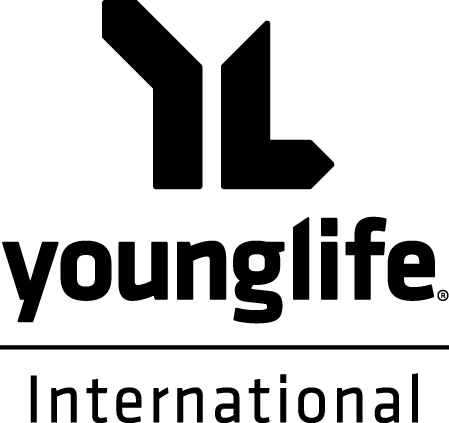 I would like to give financially toward the work of Young Life International by making a monthly / quarterly / annual / one-off gift of £100 / £50 / £20 / £10 / Other £	                 [please select] starting on: __/__/__ (DD/MM/YY).I would like this work to fund: a particular area (Name of Area or Ministry _______________________ ) the work of a particular Staff Person            (Name of Staff Person _____________________________ ) wherever the need is greatestYour DetailsTitle: __________ First Name: _____________________________________ Surname: _____________________________________Address: __________________________________________________________________________ Postcode: __________________Email Address: _____________________________________________________ Telephone: _________________________________ I would like my donation to remain anonymous from staff in the local area.How Would You Like to Give? I have set up a standing order / BACS payment myself (eg online, via a banking app, in branch). The YLI bank details are:     CAF Bank, Account Number 00096508 Sort Code 40-52-40 I enclose a cheque, made payable to Young Life International (please send to address at the bottom of this form) I would like YLI to contact my bank and set up a regular Standing Order (please complete the below section and send hard copy of form to the address at the bottom of this form)Instruction to your Bank or Building Society (if applicable)Name(s) of Account Holder(s)Name(s) of Account Holder(s)Name(s) of Account Holder(s)Name(s) of Account Holder(s)Name(s) of Account Holder(s)Account NumberSort CodeName and Address of Bank or Building SocietyName and Address of Bank or Building SocietyName and Address of Bank or Building SocietyName and Address of Bank or Building SocietyName and Address of Bank or Building SocietyName and Address of Bank or Building SocietyName and Address of Bank or Building SocietyName and Address of Bank or Building SocietyName and Address of Bank or Building SocietyName and Address of Bank or Building SocietyName and Address of Bank or Building SocietyName and Address of Bank or Building SocietyName and Address of Bank or Building SocietyName and Address of Bank or Building SocietyName and Address of Bank or Building SocietyName and Address of Bank or Building SocietyPlease pay CAF Bank, Sort Code 40-52-40, Account Number 00096508 according to the amount and start date specified above, until my further notice in writing, and debit my account accordingly.Signature _____________________________Please pay CAF Bank, Sort Code 40-52-40, Account Number 00096508 according to the amount and start date specified above, until my further notice in writing, and debit my account accordingly.Signature _____________________________Please pay CAF Bank, Sort Code 40-52-40, Account Number 00096508 according to the amount and start date specified above, until my further notice in writing, and debit my account accordingly.Signature _____________________________Please pay CAF Bank, Sort Code 40-52-40, Account Number 00096508 according to the amount and start date specified above, until my further notice in writing, and debit my account accordingly.Signature _____________________________Please pay CAF Bank, Sort Code 40-52-40, Account Number 00096508 according to the amount and start date specified above, until my further notice in writing, and debit my account accordingly.Signature _____________________________Please pay CAF Bank, Sort Code 40-52-40, Account Number 00096508 according to the amount and start date specified above, until my further notice in writing, and debit my account accordingly.Signature _____________________________Please pay CAF Bank, Sort Code 40-52-40, Account Number 00096508 according to the amount and start date specified above, until my further notice in writing, and debit my account accordingly.Signature _____________________________Please pay CAF Bank, Sort Code 40-52-40, Account Number 00096508 according to the amount and start date specified above, until my further notice in writing, and debit my account accordingly.Signature _____________________________Please pay CAF Bank, Sort Code 40-52-40, Account Number 00096508 according to the amount and start date specified above, until my further notice in writing, and debit my account accordingly.Signature _____________________________Please pay CAF Bank, Sort Code 40-52-40, Account Number 00096508 according to the amount and start date specified above, until my further notice in writing, and debit my account accordingly.Signature _____________________________Please pay CAF Bank, Sort Code 40-52-40, Account Number 00096508 according to the amount and start date specified above, until my further notice in writing, and debit my account accordingly.Signature _____________________________Please pay CAF Bank, Sort Code 40-52-40, Account Number 00096508 according to the amount and start date specified above, until my further notice in writing, and debit my account accordingly.Signature _____________________________Please pay CAF Bank, Sort Code 40-52-40, Account Number 00096508 according to the amount and start date specified above, until my further notice in writing, and debit my account accordingly.Signature _____________________________Please pay CAF Bank, Sort Code 40-52-40, Account Number 00096508 according to the amount and start date specified above, until my further notice in writing, and debit my account accordingly.Signature _____________________________Please pay CAF Bank, Sort Code 40-52-40, Account Number 00096508 according to the amount and start date specified above, until my further notice in writing, and debit my account accordingly.Signature _____________________________Please pay CAF Bank, Sort Code 40-52-40, Account Number 00096508 according to the amount and start date specified above, until my further notice in writing, and debit my account accordingly.Signature _____________________________